From: White, Joy - E&E [mailto:Joy.White@Oxfordshire.gov.uk] 
Sent: 29 November 2016 18:06
To: Planning Consultations - E&E; Matthew Coyne; Andrew Lewis; Planning
Subject: 16-00480-DISC - Drainage responsePlease see our response attached.  There is no highways response, just drainage, as the conditions related to drainage only.Thanks,JoyThis email, including attachments, may contain confidential information. If you have received it in error, please notify the sender by reply and delete it immediately. Views expressed by the sender may not be those of Oxfordshire County Council. Council emails are subject to the Freedom of Information Act 2000. http://www.oxfordshire.gov.uk/emaildisclaimer. 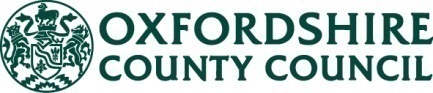 RESPONSE TO APPLICATION ON THE FOLLOWING DEVELOPMENT PROPOSALDistrict:  Application no: Proposal: Discharge of Conditions 6 (floodplain compensation), 8 (langford beck buffer), 9 (surface water management), 18 (landscape and ecology management plan and 22 (arboricultural method statement) of 15/01012/OUTLocation: Land North East Of Skimmingdish Lane LauntonRecommendation:OCC (drainage) has no objection to the approval of Condition 6 (Floodplain Compensation)OCC (drainage) does object to the approval of Condition 9 (Surface Water Management)General CommentThe use of swales and permeable paving for the SUDS element in the scheme is very welcome.Proposed allowable discharge rate from the siteThe Flood Risk Assessment (FRA) for the site (submitted under app. 15/01012/OUT - S1230 / September 2015 - Issue 5 - Bailey Johnson Hayes), states in para (3d) that the greenfield runoff rate for the site (QBAR) is 128.5 l/s. The greenfield runoff calculation is included under Appendix C Para (3.1) of the FRA.The methodology to calculate the greenfield runoff rate is not agreed, as the FRA includes a calculation sheet (using HR Wallingford web based software) whereby a 50 hectare site area value has been input into the calculation sheet as the site area, and then the value obtained from the software for the runoff has been factored down to the actual site area positively drained.It is not believed the HR Wallingford software should be used in such a way, as it is designed as a user friendly system, with the actual site areas needing to be inputted (with undrained areas inputted as public open space) – not a 50 hectare value for the site subsequently factored down.For a soil type 4, it is believed a more appropriate value for QBAR lies in the region 40 l/s, substantially below the FRA stated value. However the actual value of QBAR will vary with the soil type.Notwithstanding the above argument, when the drainage drawing supplied with the application (S1230 – SW 12C) is examined this shows a hydro-brake limited to discharge the flow from the site at a rate of 17 l/s. How has this value been derived and how does it relate to the FRA which proposed a greenfield runoff rate of 128.5 l/s?CalculationsNo calculations have been provided that demonstrate the sizing of the proposed SUDS attenuation features and that there is sufficient capacity to meet the proposed discharge rate.Soakage TestsIt does not appear that soakage testing has been undertaken at the site to establish infiltration potential for SUDS.Officer’s Name:  Andrew GoddardOfficer’s Title: Date:   